З  А  П  О  В  Е  Д№1634/04.12.2020г.Относно: Заявление вх.№Гр-2406/29.10.2020г. на Десислава Марева Тургуни за  попълване на нов имот с пл.№126, образуван от имот с пл.№108 в кв.1 по плана на с. Мечковци, общ.Ихтиман.Въз основа решение на ОЕСУТ от протокол  №5/03.12.2020г., заключение № IV-1 и съставен акт за непълноти и грешки №8/16.11.2020г., на основание §4, ал1, т.2 от ПЗР на ЗКИР и §4, ал.6 от ПЗР на Наредба РД-02-20-5 от 15.12.2016г. за Съдържанието, създаването и поддържането на кадастралната карта и кадастралните регистри,О Д О Б Р Я В А М :    Проект за  попълване на нов  имот пл. № 126 , образуван от имот пл.№  108 в кв.1 по плана на с. Мечковци, общ.Ихтиман по действащия  кадастрален и регулационен план,  одобрен със заповеди №№3463, 3462/1935г.  в съответствие със съществуващите на терена имотни граници / огради/ с  цел отразяване на верни имотни граници на УПИ IV-108, кв.1 .Частта от имота, извън границите на УПИ IV-108, кв.1, която се попълва с нов планоснимачен  №126, е  с площ 370кв.м.На основание §4, ал.8 от ПЗР на Наредба РД-02-20-5 от 15.12.2016г. за Съдържанието, създаването и поддържането на кадастралната карта и кадастралните регистри, настоящата заповед да се обяви на заинтересованите лица по реда на АПК. Недоволните могат да я обжалват прид Административен съд София област в 14 дневен срок от съобщаването й.                                                                                        Калоян Илиев                                                                                        КМЕТ                                                                                        ОБЩИНА  ИХТИМАНИзготвил:Съгласувал: инж. Лиза Петковагеодезист Община Ихтиман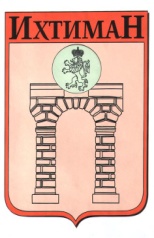 ОБЩИНА ИХТИМАН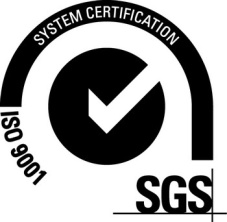  2050 гр. Ихтиман, ул. „Цар Освободител“ № 123 0724 / 82381,  0724 / 82550, obshtina_ihtiman@mail.bg